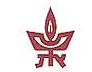 טופס פרטים אישיים המגמה הקלינית - מחקריתשם+ משפחה _____________________________ מס'  תעודת זהות ______________  כתובת _________________________מיקוד ______________  כתובת E-mail ______________________________________________טלפון בבית ______________________________ טלפון נייד __________________________תאריך לידה ______________ ארץ לידה _________________ שנת עלייה ________________מין: זכר/נקבה          מצב משפחתי: רווק/נשוי/גרוש/אלמן      מס' ילדים _____________שפת אם __________________________________________□ 	בעל תואר ראשון (ב"א) בפסיכולוגיה.  שנת סיום התואר ____________. □ 	עדיין לומד בשנה האחרונה ללימודי התואר הראשון בפסיכולוגיה.ממוצע B.A בחוג לפסיכולוגיה ___________האוניברסיטה שבה למדתי/אני לומד _____________________ חוג שני ____________________ציון מתא"ם סופי _______________________שמות הממליצים: 1.	שם מלא:____________ תפקיד__________________   מוסד ____________ אקדמאי/שדה2.	שם מלא:____________  תפקיד__________________   מוסד____________ אקדמאי/שדהמקומות עבודה/התנדבות: שםהארגון:___________________ תפקיד______________________   שםהארגון ___________________  שם הארגון:___________________  תפקיד:______________________         תפקיד______________________   מועמדים אשר נרשמו בעבר למגמה הקלינית / קלינית של הילד באוניברסיטת תל-אביב מתבקשים לציין:נרשמתי למגמה הקלינית / קלינית של הילד בשנה __________________